天和小学（2019-2020）学年教科简报(骨干教师研修班）特刊 （一）要 目 导 读【研修简讯】【研修感悟】【研修简讯】.............................................................................................................................1遇见你,遇见美好——天和小学骨干教师研修班开班仪式【研修感悟】.............................................................................................................................3●语文组课堂观察再认识  评价任务,为教学助力多留一点课堂时间给学生改变，从现在开始 穷尽思维可能 重视思维训练珍惜“错误”，为了更正确 对“评价”的重新认知 ●数英组由“闭嘴学英语”现象引发的思考把握幸运的起点听“教学改革的方向在哪里”专题讲座有感对接核心素养的小学英语课堂有效提问的反思 有感于“核心素养呼唤课堂新生态”之“同学成为同学” 遇见•学习•思考 教学改革的方向：横看成岭侧成峰●综合组核心素养 课堂教学之“旅行说” 等那个逆向设计 反思如何将评价有效地镶嵌于教学中 美术课堂上的“留白”打开教学评价空间，挖掘音乐课堂新思路 【研修简讯】遇见你，遇见美好               ——天和小学骨干教师研修班开班仪式浴着暖暖的阳光，怀着对金秋的向往，捧着丰收的希望，“天和小学骨干教师研修班”开班仪式如期而至。11月4日上午，来自各学段不同学科的22位骨干教师齐聚一堂，一场美好的研修之旅即将启程……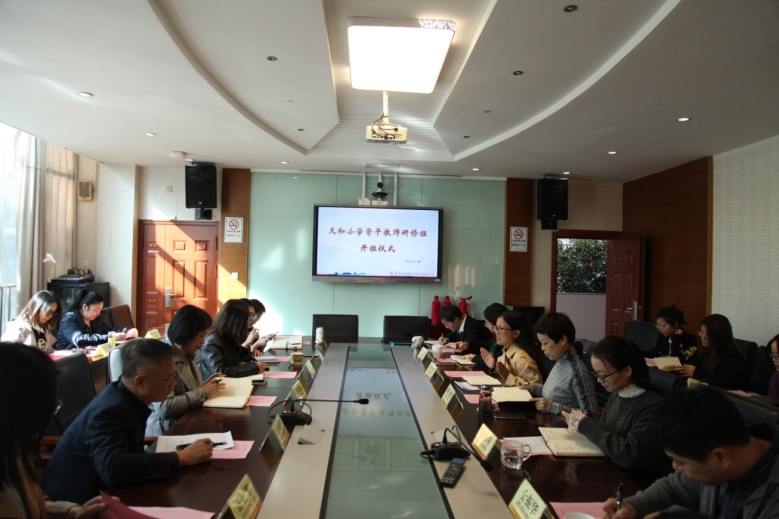 会议伊始，副校长茅之怡向大家隆重介绍了研修班的首席导师——江苏省吴江实验小学教育集团总校长张菊荣，并宣读了本期研修班的成员名单。校长李莺做了开班指引，道出了成立天和骨干教师研修班的初衷和目的，只有真正去研究课程，研究学生，以课程的理解支撑学科专业发展，才能化作教师成长的内驱力。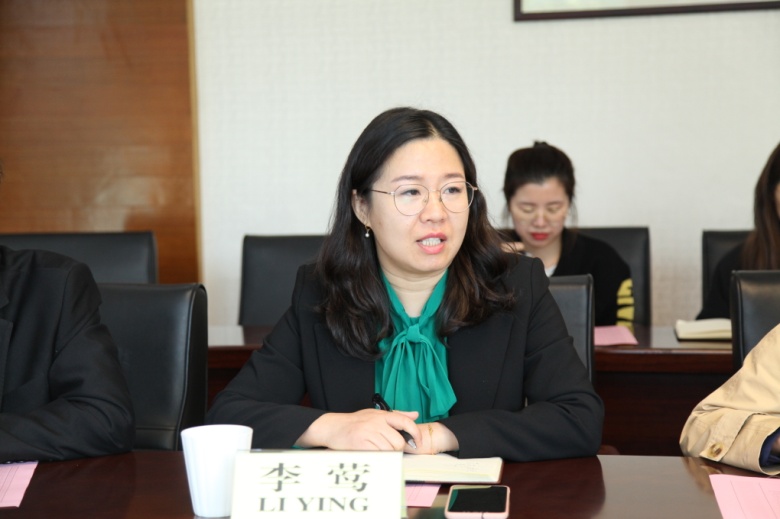 作为研修班的导师，张校长娓娓诉说着与天和小学的渊源，讲述了他教育之路上的足迹。紧接着，又给大家带来了名为《教学改革的方向在哪里》的精彩讲座。你认为教学改革的方向在哪里？你听说过哪些关于课程与教学改革的“时尚”话语？你对这些“时尚”课程话语、教学话语是怎样理解的？带着这些思考，张校长带着学员们聚焦教学改革的方向——对接核心素养。核心素养的方向要和国家倡导的改革方向一致，因此我们的平时的教学活动，要有对接核心素养的学习目标、匹配学习目标的评价任务和嵌入评价任务的教学活动。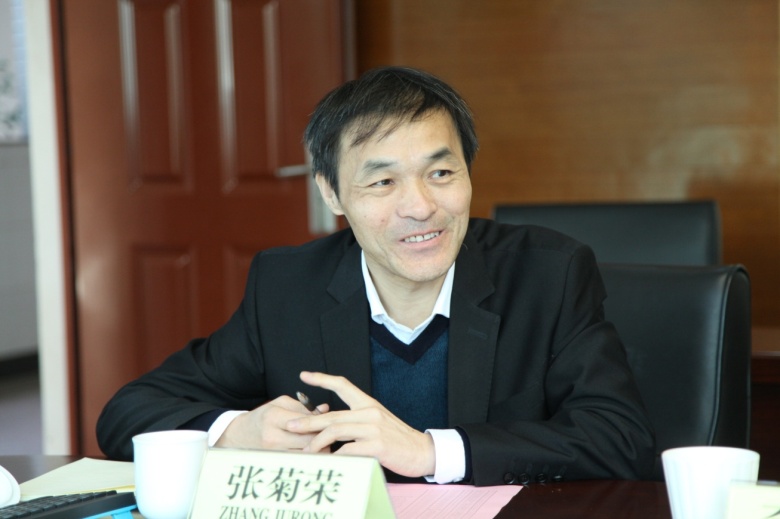 张校长强调，“目标”是前提，“评价”是关键，最后落实在“教学”。学习目标的设置要关注它的有限性、可测性、主体性和三维性；评价设计应该是先于教学设计，评价任务的设计要思考：做什么？怎么做？做到怎样？完整性任务、真实性情境、综合性学习是撰写评价任务的注意点。教学活动的设计要呈现评价任务、收集评价信息、处理评价信息。总之整个课堂教学的一定要体现“教—学—评”的一致性。基于以上的专业设计，核心素养还呼唤新的生态，归为四句话即是儿童创造信息、整块学习时间、穷尽思维可能、同学成为同学。最后，张校长说，课堂观察是把理论扎根课堂的最有效途径，按照这样的线路去做，你在旅途中间的风景一定会看见并沉迷其中。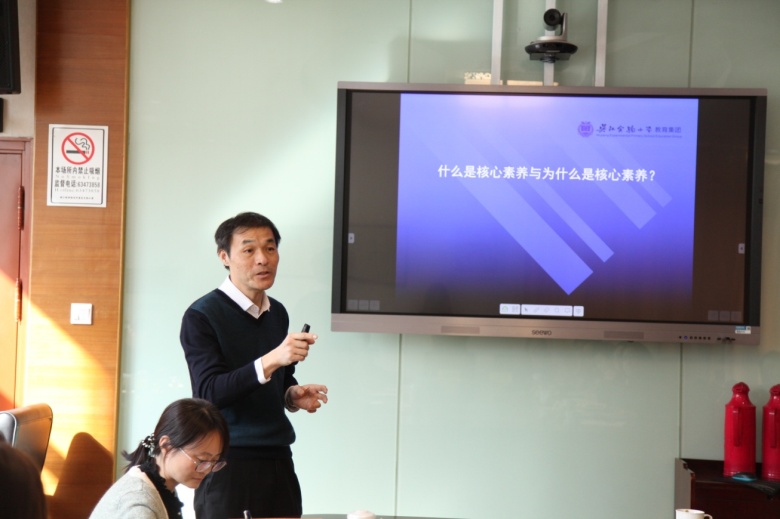 活动进入尾声，每位成员谈了自己的思考与困惑，畅述自己聆听这次讲座的收获，并表示对接下来的研修活动充满期待。【研修感悟】●语文组课堂观察再认识胡霞萍第一次接触到“课堂观察”这个词还是在2006年金家坝小学，那时张校长还在教科室，听说他率领平望片八所小学的教科室主任，在平望实小进行了一次以“学生学习投入状况”为主题的课堂观察活动，作为工作未满几年的我，只觉得新鲜，原来课堂还可以用来观察的。之后，课堂观察以一种新的研究方式、一种新的听课方式走进了吴江市的各校，金小也紧跟改革的步伐，不仅在各个教研组采用，更是成立了课堂观察协作组，倡导教师以全新的模式开展校本研究，还清楚地记得首次观察的情形，那四十分钟我紧紧地盯着自己的目标——四位同学，神经丝毫不敢有些微的放松，还记得那堂课结束后我们发出的感叹，“从来没有这样听过课，从来没有这样专注过！”还记得课后片刻的时间整理自己的思路，然后作出的交流……十几年后的今天，作为天和小学骨干教师研修班的一员，聆听张校长的讲座，“课堂观察”这个熟悉的字眼再次被提及，沉睡的记忆重新被唤醒。关于它，虽然只有是简单的一段话，但已经被赋予了更多内涵。为了更加深入地去了解它，弥补这么多年相关信息和知识的缺失，我又辗转找到了张校长的博客，把他的文章悉数读了一遍。他提到，“课堂观察作为一种特殊的课堂评价手段，在引领课堂变革中的作用已经日益突现。课堂评价的功能，最基本的有两种：其一，主要是下论断，评出甲乙丙丁、高下好坏；其二，主要是促成改进，不是为了一个评课结果，而是直接地为改进课堂质量提供咨询。前者是一次性评价，后者是连续性评价；前者如评优课等，后者如教研课等。作为评价手段的课堂观察显然属于后者，其最大的价值在于引领课堂变革。”“课堂观察，其实就是观察者带着一定的目的与主题，凭着自身感官及辅助工具，在课堂现场收集信息，并对这些信息进行分析与研究的一种研究方法。由此看来，课堂观察必须基于证据，没有基于证据的概念分析，只能发生的纸堆间，但不能引领实战。”因此，课堂观察是把理论扎根课堂的最有效途径。那如何用好课堂观察这把金钥匙呢？这是本次研修活动带给我的思考。1.听课有目标。“听别人的课”是为了“建设自己的课”，必须带着这样的意识走进别人的课堂。要把每次的听课都变成是一次有主题的课堂观察，主题的确立事关课堂观察的成败，它指明了课堂研究的方向，如果观察视角模糊﹑离散，观察带着随意性和盲目性，课中观察、课后评议与观察视角脱节，就会影响课堂观察的专业性和有效性。主题式观察以问题为驱动，针对同一观察主题，采取跟进式研究，逐步走向深入，真正对教师专业发展产生深入持久的影响。2.评价有方法。课堂观察的评价，是基于结构的评价。课堂观察对某一主题的理解，应该建立在结构化思考的基础上。课堂观察的结构，其实也就是课堂分析的结构，当我们建立了这种结构化思维之后，课堂才会发生真正的变革。课堂观察不能仅限于观察技术的提高，不能停留在对数据的简单分析，要尝试对问题行为﹑问题现象，问题细节提出建设性的意见，进行假设性的重构，要善于把教学细节置于课堂结构的框架里去观察与分析。3.反思有依据。课堂观察不是泛泛而谈，而是要在收集整理观察证据的基础上进行精准的、明晰的、情境性的、精细化的、勾连性的、意义性的诠释。要进行关于主题与证据的分析，即解释清楚为什么这样的证据可以证明这样的判断。要对本次观察的主题进行再思考，即通过本次课堂观察对该主题有哪些新的认识。评价任务,为教学助力潘虹斐我理解的评价，局限于评价语言一词。很多公开课中，语文老师用灵活、生动的语言来描述、解释,让评价成为一种充满智慧的人文活动。我们常常惊叹这些老师深厚的教学积淀和文化修养中,准确而得体，生动而实效。《语文课程标准》强调指出:评价要保护学生自尊和自信，关注个体处境和需要,激发积极主动的情感。评价的最终目的，是促使学生素质得以全面发展，实现学生自身的价值，因此评价必须科学，正确把握评价尺度。小学语文教学实践中经常看到很多碎片化的提问，或多或少地存在一些评价语言的误区：课堂中，教师面对学生的发言，不认真倾听，不加思考，把请学生发言当成走过场，含糊不清的“哦”“嗯”来回应学生的精彩发言；或者对学生的发言只要是对的，不加区别一律“说得不错”“很好”，至于好在哪儿，不错在哪儿，同学间相比，谁更好-一些，老师并不做指引，只做简单廉价的评判；或者仅仅是正确的答案，老师就夸张地大肆表扬，不能给学生的学习成果一个合适的定位。这样的课堂，看上去学生都“学”了，但实质上这些信息可能都是虚假的。同学没弄清楚这样说到底是对还是错，可能有些老师自己也在糊涂着。课程的完成不是以“是否教了”为标志的，也不是以“是否学了”为标志的，而是以“是否学会”为标志的。检测目标是否达成，决不是简单的“你说得真好”“你说得真棒”。今天的讲座上听到了“评价任务”一词。张校长提出课堂上要“做什么，怎么做，做到怎样”，教师要心中要有数，教师还要明白评价任务是给学生看的、给学生听的，用儿童能明白的方法帮助学生明白。所谓“评价任务”，就是：你完成了这一项任务，我就可以据此判断你是否达成了某项目标。每一节课都需要设置目标的指引，结合自身班级制定正确的评价任务，让评价量化，让学生明明白白上语文课。十分期待这样的课堂评价。评价任务如何制定以及如何使教师们充分理解并能够及时作用到教学当中去,期待着专家的引领。多留一点课堂时间给学生王丽琼“互动频繁”“课堂气氛热烈”这些是我们评价好课堂的标签，听了张校长的讲座，我开始重新思考：师生互动频繁就一定有效吗？习课堂中，师生互动并不像传统课堂这样热闹，没有很多“你问我答”式的师生互动，很多时候是学生在读，学生在背，学生在写，学生在练，而老师就像一个教练一样，在一旁指导学生读、背、写、练。一篇两课时的课文，80分钟的教学时间，学生自主朗读、默读30分钟左右，学生作业30分钟左右，另外20分钟是给老师组织、管理、激励和必要的讲解。没有了那么多的师生互动，教学效果会差吗？答案是否定的。习课堂并没有把老师的讲啊讲放在课堂里，老师课前出方向，出思路，课堂上出组织，出管理。通过朗读，完成任务单的形式，让孩子积极开动脑筋，而不是一味地在老师提出问题后，去猜老师心里的答案。每个任务单基本上都有7-10分钟左右的时间，这个时间是老师留给学生在课堂上内化的时间——让接受能力不同的孩子都有一定的时间来消化新知。常规课堂上，老师连珠炮似的问题，很多孩子其实根本没有时间去认真思考；即使有思考，也是停留在问题表层的，因此，孩子的穷尽思维是得不到开发和锻炼的。可是，很多时候，我们害怕打破固有思维——害怕课堂上的“冷清”，害怕学生没有产出。其实，这个不正是我们教育者应该去钻研的问题吗？我们只看到了学生答不上来、写不出来，我们应该逆向思维，是不是我们的目标定得太高？是不是我们的教学方法不符合学情？那么我们该降低习题的难度——本来要转三个“弯”的，先转两个“弯”。两个“弯”熟练了，再转三个“弯”。在课堂上留出多一点时间给学生，让他们的思维在爬坡中得到充分的锻炼，这个难道不比老师拔苗助长式地问答更有利于学生的发展吗？听了张校长的讲座，我更加坚信，习课堂这样的课堂是适合学生思维发展的，是值得我们在课堂上花时间静待花开的。改变，从现在开始       金振华教学改革的方向在哪里？对接核心素养。什么是核心素养？核心素养倡导的方向是什么？核心素养下的课堂是怎么样的？一个接一个问题出现在脑海中。是的，这正是张菊荣校长的讲座给我带来的思维火花。我感触最深的还是核心素养呼唤下的课堂新生态，即儿童创造信息，整块学习时间，穷尽思维可能，同学成为同学。反思自己的课堂教学，这四方面都没有做到，特别是没有给整块的学习时间。张校长说，在课堂上缺少“整块学习时间”，这种现象司空见惯,严重地影响了学生的学习,损伤学生的思考力,学习力,更无法让国家所倡导的核心素养在课堂上落地。高质量的整块课堂学习，相比碎片化的知识，更有用，原因就是高质量学习过程中，始终都是高质量的学习，思考，而碎片化的知识，撑死就是一点有用的。反思在自己的课堂上，总感觉每一个内容都十分的重要，这个知识点不能舍弃，那个知识点也不愿放弃，整一节40分钟的课堂，都是我在讲，留给学生学习的时间都很少，更谈不上整块的学习时间。通过这一次的讲座，张校长告诉我们，每一节课的学习目标是有限的，一般是三个左右，听完才发现了自己的贪心，妄想在一节课能让学生学会所有的内容。张校长还说，在课堂上要让学生拥有“整块学习时间”，这需要我们研制好“整块学习目标”",设计好“整块学习任务”,安排好在“整块学习时间”里的学习。对于学习目标的设置，张校长告诉我们要解读课程标准，要研究教学资源，还要分析具体的学情。目标的设置一样要以学生为主体，在设置的时候就要预期学生将学会什么，不要好高骛远，期望一节课教成一个大胖子。同时目标的设置是可测的，通过你的教学，你能清晰地知道学生有没有达到本课的学习目标。反思自己设置的学习目标，跟张校长所说的想通过一节课就能培养学生热爱生活的感情一样，根本不可能实现，还不如脚踏实地，设置一个务实的，可实现的目标。有了对接核心素养的学习目标，得有匹配学习目标的教学任务；有匹配学习目标的教学任务，也得有嵌入评价任务的教学活动，一个个新的教学时尚话语冲击着我的脑海。我想，改变从骨干研修的开班仪式开始，从现在开始。穷尽思维可能，重视思维训练谢雯娟今天有幸聆听了张菊荣校长做的一场报告，其中让我印象最深的就是张校长提到的在课堂上要穷尽学生思维可能，重视学生的思维训练。穷尽思维可能，就是要给学生充分的时间，让他们能充分的思考，能充分的表达自己的想法。反观自己的课堂教学，没有有意识的去训练学生的思维，在这一方面还非常欠缺。有时在课堂上关注自己教学内容的时间反而要比关注学生多，心里只想着让整堂课顺利上下去，对学生抛出一个又一个的问题，抛出问题后恨不得学生能马上举手回答，生怕自己的教学任务完不成，在课堂上留给学生思考的时间太少。而且为了让更多的学生能有机会进行交流，抛出一个问题后每次都是让学生一人说一点，久而久之，有些学生想到一点后就不愿意继续深入思考，这种方式也不利于学生养成思考的好习惯。反思了自己的课堂教学，意识到了自己的这个问题，在今后的教学中，自己要有意识的去训练学生的思维。首先在课堂上，不着急，抛出问题后，留给学生多一点的思考时间，宁可课堂上完成教学任务少完成一些，也要让学生能有时间充分思考，不要急于去询问答案，一般马上能脱口而出的答案，往往是没有经过思考的，在上《坐井观天》这篇课文时，问学生青蛙的笑是一种怎样的笑时，这是一个需要联系课文内容进行思考的问题，有学生立马脱口而出是开心的笑，很明显这个学生没有认真的思考，如果不多留给学生时间思考，我想很多学生也会像这个学生一样乱说，而不会去回顾课文内容，想到青蛙一直只认为天只有井口大，所以这种笑是一种自大的笑。其次，有时可以适当改变我们的教学方式，张校长举了一个很简单的例子——组词，组词时让学生先在脑子里想，这个生字我能组多少个词语，然后再让学生回答，那在想的过程中，就是对学生的思维进行了训练，发散了他们的思维，课堂上不要过分拘泥于一人回答一点，不要总觉得答案不该由一个人全部回答，这种方式是不利于穷尽学生的思维的。重视学生的思维训练，穷尽学生的思维可能，让学生在思维碰撞的火花中不断提升自己的能力！珍惜“错误” 为了更正确 钱一欢我们的课堂写字教学，简单来讲就是教会孩子写正确的字，整洁的字，美观的字；我国的书法简单的解释，就是书写字的方法。然而，一线教师写字教学中首当其冲的困惑当属教学手段的缺失，无从下手。时常看到老师精精彩彩完成新授课后给孩子一本习字册：“认真写好字哦！”，可是，写好字，又怎是低年级的孩子那么轻松自己就能解决的？语文教学课堂上写字教学环节开始流于形式，蜻蜓点水式的范写，留给孩子不足够的课堂书写时间，完全没有书写设计的备课......于是，逐渐导致孩子作业错误百出的呈现，就这样连最基本的“写正确”都得不到保证。但凡一个有过三五年语文教学经历的老师，可以预见到很多学生给你的作业中会出现的各种错误，例如：“展”字总有学生会给它多添上一“撇”，“变”“湾”一类的字总有学生会把“撇、点”反写成“点、撇”，“落”“荡”“荷”一类的字总会有学生把上下结构错写成左右结构......诸如此类的错误例子不甚枚举。那么有经验的老师采取的第一种手段就是告知，在第一次出现这个生字之前就在备课中注明：学生易错。然，这第一招的效果只能减少犯错的学生数并不能根治，那么采取的第二种手段就是纠错，在课堂有限的几分钟书写中发现，恭喜写错的孩子“恭喜你得到一次做啄木鸟医生的机会，能自我修复吗？”若发现不了，再请外援，一般耐心给孩子仔细观察的机会，几次下来一定能自我改正，而且以后他就成了发掘别人错误的“良师”，这一次课堂“犯错”经历会使他长记性，并时刻等待着机会去发现同伴的错然后兴奋地“打小报告”。这两招一使，收效极佳。更有一回，班里小艾同学把“纸”字多加了一点，而“低”“底”反倒没加，我刚想说点什么，讲台旁的小戴同学举起了手，我很想听听她会说些什么。她说：“他把这几个老师强调过的字又写错了，太不应该了！其实只要用心记住“纸”是一张白纸，加一个黑点不是弄脏白纸了吗，所以不能加点。记住了这一个字，其它两个就都加点。永远不会搞错！”哈哈，所以只会两招别得意，要全班根治错误永不复发，还需第三招，就是巩固巩固再巩固：“习字册-抄写本-默写本-各种练习-”常此“三板斧”式地训练，举一反三，孩子就“久病成良医”，以后就具备了一种专业的技能——评价！我常爱喂我的学生喝鸡汤：“承认别人的优秀没有那么难，直面自己的不足也没有那么难，取别人所长补自己所短成就更优秀的自己才是最难的！”激起学习的斗志，发现自己的潜力，提升自我的价值，珍惜每一次“错误”的资源，让儿童成就儿童！拒绝改变那是因为有经验，渴望改变那是因为有成长的收获。鸡汤鲜美至极，滋养着改变与创新，师生共勉之！对“评价”的重新认知                            陈  勤打开张菊荣校长关于《教育改革的方向在哪里》讲座的录音，又一次沉浸在近100分钟的时光里，触动内心的是“评价”、“评价任务”、“评价设计先于教学设计”这些既熟悉又陌生的前沿词汇。不管是课堂教学还是德育活动，“评价”这个词我们都不陌生，每节课、每个活动我们都会用不同的方式对学生进行评价：一个“大拇指”、一句“你真棒”；课堂作业“优秀、良好”的反馈、一学期的期末考试；主题活动“奖状”的颁发、班会课上活动的总结……这样的评价往往发生在学生的学习、活动之后，是我们传统认知上的“评价”，是不完整的“评价”，也不是真正意义上的“评价”。张校长强调，教育改革的方向在于对接核心素养，暨要有对接核心素养的学习目标，要有匹配学习目标的评价任务，最后落实在嵌入评价任务的教学活动中。“评价”是整个教育活动的关键，上承教学目标，下接教学活动，在任何课程中教学活动设计之前必须要先设计评价任务。前沿的理念带来心灵的震撼。以往我们一节课的教学设计总会从老师的角度出发，“我要教什么？怎么教？”来进行设计，这样的思维过程是不正确的。在教学设计之前我们先要思考学生的学，教是为了支持学生的学，“教从学主”，“学”是主体地位，要考虑学生将学会什么？怎么知道学生学会了？这就是评价任务的设计。教学活动是如此，我们的德育活动何尝又不是这样呢？每个主题活动，我们都有预设的目标，暨培养学生的某一种习惯、某一种品质、某一种情感，基于惯性的思维，接下来我们就会根据活动目标来设计各种各样的活动，在活动过程中对学生进行阶段性评价，在整个活动结束后，对活动开展的总体情况进行较为笼统的总结。反思我们热火朝天的德育活动背后，学生真正的收获有多少？学生取得的进步有多少？活动的成效有多少？答案是肯定的，因为我们缺少了“评价设计先于活动设计”这个最为关键的步骤。如何知道学生已经形成了一种好习惯？美德的种子是否在学生心中生根？活动告一段落后学生行为习惯是否出现反复？比起教学活动，德育更需要一个长期的评价任务来衡量效果。怎么来设计评价任务？如何在评价任务环节中做到出彩？我想这正是我们骨干研修班接下来倾力学习探索的。骨干研修班开班第一课，张校长给我们带来了“改变”的第一步，思想认知上的改变，思维方式上的改变。期待，通过不断的学习，我们会在这个团队中有更多的“改变”，在促进自身成长的基础上带动学生的发展，学校的发展！● 数英组由“闭嘴学英语”现象引发的思考茅之怡你认为教学改革的方向在哪里？对接核心素养。六个字，三个词，对接、核心、素养，很平常很简单很易懂的三个词，放在一起细细解读，却能读出自己的理解。《小学英语课程标准（2011版）》里提出小学英语教学的根本目的是要让学生形成一定的综合语言运用基础，其关键在于要培养学生形成一定的语感及语音基础，掌握一定的词汇量与语法知识，训练学生的口语表达能力，以便学生能够再实际生活中掌握英语交际能力，实现“用英语做事情”。由此可见，口语教学对于小学生的综合语言运用能力的形成具有非常重要的影响作用。龚亚夫先生提出了英语课程的三位目标，并进行了细致地解读。他指出，英语课程目标应包括语言交流目标、思维认知目标和社会文化目标。语言交流之基础便是口语教学，教师应该立足于学生的身心特点与个别差异，创设良好教学环境，结合口语实践活动，帮助学生突破口语障碍，重拾英语学习信心，锻炼学生的口语交际能力。但是，综观近几年的小学英语课堂，小手如林现象比比皆是，在一片热闹的背后到底隐藏着怎样的现实？事实上，我们的课堂中，学生写的能力远远高出于读的能力，而读的能力又远远高出于说的能力，“闭嘴学英语”现象成了普遍到不能再普遍的事儿，分数漂亮就行，那还顾得上“说”得漂亮呢。一、重拾信心，让学生挥洒成功言语之花信心是英语口语交际的基石，是学生进行英语交流的必要心理要素，是开发学生口语学习潜能，激发学生主动用英语进行沟通交流，提高学生英语综合运用能力的秘诀。大部分小学生在口语交流的过程中，会存在或多或少的羞怯心理，有的学生害怕自己英语说得不好，会被老师或同伴嘲笑，而不敢开口；有的学生，由于受到过批评或者有过“开口”失败的口语经历，导致他们羞于开口；有的学生，想说缺不知道如何说；有的学生，会说但不屑于说。因此，在日常的英语口语教学中，教师应该充分保护学生的好奇心与求知欲，激发学生的表现欲，鼓励学生大胆地用英语甚至是中文与英语相结合，表达自己的看法，建立平等和谐的师生关系，做到及时评价，体现激励，实现互动。最近，听了一节《Hobbies》Story time的新授课，开端十来分钟，感觉任课老师非常细心，对于每个孩子的回答都有评价。越往后，不舒服感就冒得越厉害。评价非常单一，除了Good！就是Very good！没有第三种可能。面向个人回答如此，面向集体回答也是如此。回答的精彩如此，回答不出来也是如此。学生听到也毫无反应，感觉这两个词就是老师的口头禅而已。其实，教师可以抓住学生对于喜好这一学生浓厚的兴趣这一心理特点，有效地激发学生学习与表达的积极性，让学生把自己的兴趣融入到课堂学习中，把自己的看法表达在课堂活动中。在学习发言的过程中，教师应该做到及时评价，及时补充，对于学生的每一个发言都应该持肯定表扬的态度，对于不同学生的回答，针对学生回答的实际情况给予不同的评价，尽量做到评价的多样化，实现评价的激励化。谨防评价的单一性。比如，对于回答得不够完善，但是内容新颖的学生，教师可以说：“Amazing！Your opinion are very interesting! Any volunteer?”或者，对于一些回答得不好，但是语音非常好的学生，教师可以说：”Your pronunciation and intonation are very beautiful! I believe you can do better next time !”二、精设环境，让学生忘却哑口不言之貌英语综合语言运用能力的养成与口语交际能力的培养离不开真实形象、丰富多元的语言环境。由此，小学英语教材内容的设置往往根据实际生活的需求，以学生们熟悉的生活背景为基础。在实际的口语教学中，教师应该深入挖掘教材内容，活化教学内容，以学生的生活实际与认知需要为基础，结合现代多媒体技术，营造轻松愉快的教学氛围，努力创设学生喜闻乐见的教学情境。在丰富的教学情境中，激发学生“开口”说英语的积极性，引导学生主动地参与到教学情境中，让“闭嘴学英语”转化为“开口说英语”的主动性学习模式。三、立足实践，让学生尽兴体验表达之美实践是检验学生口语交际水平与综合语言应用能力的有效途径，能够为口语课堂教学注入新鲜的元素与欢快的活力。在传统的小学英语口语教学中，教师往往只注重单一的“讲授”，要求学生被动地“接受”，由此形成了长期以来“闭嘴学英语”的教学模式。因此，教师在课堂教学中，要立足实践，创设趣味性与探究性相结合的口语实践活动，如角色扮演活动、经典电影情节模仿比赛、口语游戏活动等，以此激发学生积极参与、乐于实践的主动性，让学生在实践与探究、游戏与交流中锻炼自己的口语表达能力，丰富自己的跨文化知识，形象良好的英语学习语感，培养自己的综合语言英语能力，使英语口语课堂焕发无限活力。四、提供支架，让学生学会巧借同伴之力小学英语口语支架式教学是指教师或者其他助学者通过和学生共同完成口语学习活动，为学生提供参与口语学习的外部支持，帮助他们完成难以完成的口语学习任务，而随着学习活动的深入进行，助学者逐渐减少外部支持，让位于学生的独立口语学习活动，直到最后完全撤去脚手架。小学英语课程的最终目标指向是为了培育学生综合运用语言的能力，而口语表达则是这种能力的最明显的外化形式，良好的口语表达能力的养成必然蕴含着对词汇语法的积累，必然潜藏着学生对这种外来文化的认识和态度，也必然昭示着学生在英语学习上的全面发展。在小学英语口语教学上运用支架式教学，为不同的学生提供不同的支助者，不仅能够实现针对性的因材施教，促进每一个学生在口语能力上的全面提升，而且能够重唤学生昔日的热情，让学生像用中文交流那样学习英语口语，使英语口语学习成为学生一种固化的习惯。例如在四年级《I can play basketball》这一单元时，Fun time板块有一段语篇，涉及了介绍姓名、年级、会做什么、不会做什么等句型，为了帮助学生掌握并能熟练运用，教师必然要创设一定的情境来组织口语训练，而这其中又必然要涉及合作学习小组的分配，这时就是教师运用支架式教学的良机。教师可以针对学生水平的差异，进行参差性组合，以建立一个由教师到学困生的梯级学习系统，指引每一个学生会用这些句型说实际事例。总之，英语口语教学的改革与创新是一个挑战性与长期性并存的过程，要彻底解决“闭嘴学英语”的乱象，实现教学模式改革，需要教师不懈努力与实践探究。这要求我们，要基于学生的身心特点，帮助学生找到英语学习的乐趣，树立开口说英语的信心，并在每节课中让孩子清晰地感知要做什么、怎么做、做到怎样。把握幸运的起点徐雨露非常荣幸能加入天和小学第一期骨干教师研修班，以前我也没有参加过这样的“高端局”，因此在开班之前，我幻想过很多种可能性，坦白说甚至紧张了许多天。直到今天听了张校长的开班讲座后，我真的有一种“如获至宝”的喜悦。我是如此地幸运啊！刚加入教育不到三载，就能有机会如此近距离地接触大师，听到最前沿的教育理论，把最“时髦”的课程观、教学观运用在我平时的教学中。我想，我应该把握幸运的起点！难怪有人说“越学越幸福”，今天我可算感受到了。以前还是“盲区”的概念，从今天起我对其有了更透彻的理解，这更是要归功于张校长通透地、娓娓道来的演讲。我常在教育杂志中看到“教学改革”四个字，可是到底往哪里改革呢？今天张校长给我上了宝贵的一课。原来，教学改革的方向是要对接核心素养，要在新的情境中解决问题。张校长提出宝贵的三点建议：一要对接核心素养的学习目标，二要有匹配学习目标的评价任务，三要做嵌入评价任务的教学活动。听完一些反面例子，有时我会不好意思地低下头，心里默想着“这不就是我犯的错误吗”。于是，刚回办公室，我就马上打开我的备课本，把教学目标给修改了个遍。明天起，哦不！就从今晚起！我要好好研究新课标，拿出我的备课本来好好琢磨一下。这是我要做的第一步。当李校布置了这篇感悟，我当时就在想一定要在这里表达自己难以言表的感谢。感谢张校长的指点迷津，感谢天和小学给予的宝贵学习机会，我会把握住我教育生涯中幸运的起点，和天和团队一起走得更远。听“教学改革的方向在哪里”专题讲座有感钱舒雯前几天，我有幸听了张菊荣校长就关于“教学改革的方向”的专题讲座。通过本次讲座，我感觉醍醐灌顶，张校长的一些思维和观点，仿佛打开了一扇我从未发现的教学之窗，让我对自己的教学方向和方法有了一些反思。其中张校长指出他认为的对策，是对接核心素养。本人惭愧，水平有限，一开始对这个专有名词都不太了解，听到后只有自己很模糊的概念，却不能用语言完整的表述到底什么是核心素养。关于核心素养呼唤课堂新生态这一块，张校长也指出了四点：儿童创造信息、整块学习时间、穷尽思维可能和同学成为同学。针对这四点我也进行了反思。在课堂中，儿童才是主体地位，教师只是作为一个学生和知识的传导媒介，而不能占据主体。而我课堂中好像总是自己在说，孩子在听，一些活动孩子也不愿意主动参加，这是不是侧面抹杀了孩子的主动性和创造力？而穷尽思维可能，我也是没有去做到的。孩子在回答问题的时候，我比较心急，生怕他们回答的慢耽误课程进度，给予的思考时间不够，回答问题的时间也不够，结束后没有给他们一定的思维反刍时间。对孩子的回答也仅限于标准答案的框架，对孩子来说，知识其实是无限的，而不是设定好的。我更应该鼓励他们有自己的思想和观点。通过本次讲座，我感觉我在教学设计方面还要自己好好推敲一下。还有就是平日空闲时间要增加自己的阅读量，多学习学习符合自己专业的书籍，要学会接受教育界的新信息。对接核心素养的小学英语课堂有效提问的反思叶婷婷在听张校长关于教学改革的讲座之前，一提到新课程改革，第一反应就是与我一个普通的教师有何关系？对我来说可能就是雾里看花，水中望月，无所适从。但是张校长深入浅出地为我们解读他们关于教学改革的最新研究成果，听完我觉得收益良多，反思自己这几年的课堂教学确实有很多需要改变的地方，首先要改变的就是如何从老师“怎样教”转变到学生“怎样学”。为什么要有这样的转变？张校长讲座中提到的第一个概念就是核心素养并对它作了简单易懂的解释，所谓核心素养就是在新的情境下，学生有没有解决问题的能力。张校长以新冠病毒做了举例说明，新冠病毒前所未有，当它来临的时候我们有没有应对它的能力，对呀，我们作为教育工作者，我们要培养的不就是这样的人吗，面对突发情况，可以拿出plan ABC！所以学生核心素养的培养成为了教学的主旋律。在学生学习的整个过程中,教师有效的提问能够促进学生的思考,激发学生的积极思维,还能够增强师生之间的沟通和交流。然而张校长也说很多时候老师课堂上所提的问题是无效的，我反思自己的课堂，确实很多时候提出的问题学生一秒钟就能回答出来，根本没有思考的过程，提问缺乏思考的价值。比如有的时候不管这节课要学习什么主题，我都用到Are you...？Do you...?Yes or No？这样盲目的提问，学生会不假思索地齐声回答Yes或者No，其实对本节课学生所要掌握的知识几乎没什么用处，对学生能力的提升也毫无帮助。还有时候老师设置的问题往往是明知故问的，比如这节课课文的主题是signs，老师在进入课文之前设置一个问题：What are they talking about？并且给出A. Books B. Food C.signs三个选项，那学生其实预习的很充分并且标题就是signs，每位同学都知道，这样明知故问的问题是不是也没有提问的价值，也就不能称之为有效提问。那到底什么才能称之为有效提问？听了张校长的讲座，对有效提问有一些自己的思考和描述。一、提出更少的问题教师在课堂上的作用应该是启发，引导，而不是满堂灌的提问以显示教师威严以及无所不知的满足。学生在课堂上的任务应是思考，探索和实践，而不是一味地接受，更不是不假思索地回答一些意义不大的问题浪费时间。因此，我们教师应该提出更少的引起学生探究的问题，充分给予学生实践空间的问题，就像张校长所说的让学生有整块学习时间。二、提出更好的问题老师的提问缺少悬念，所提的问题几乎只有一个答案，大多是根据课文内容提出一些记忆类的问题，而启发学生思考，拓展思维的问题却凤毛麟角。还有一些问题比较单一独立，无问题转换，缺少层次感。因此提出好问题才是有效的。三、提问要有一定的深度不是说不可以提一些知识性，理解性的问题，这些也需要，但是在此基础上应该多给孩子一些更深挖掘的问题。比如还是signs这个主题，在问到孩子们这些标识表示什么之后？可以继续问：What does it mean？回答完还可以继续问How can you do？让学生穷尽其思维的可能性，从而提高自己的思维能力和表达能力。有效的课堂提问是培养小学生认知能力、分析能力、逻辑思考能力、创新能力等方面的重要途径,正确运用课堂提问技巧,巧妙设计课堂问题,帮助学生实现核心素养的新突破，这需要我今后在自己的课堂上，好好打磨，认真反思，积极改进。有感于“核心素养呼唤课堂新生态”之“同学成为同学”沈建芬在我的脑海中，“同学”一词，就是在共同环境下一起学习的学生。更多的时候，我的理解是在同一时间在一起学习的人。听了张菊荣校长的《教学改革的方向在哪里》的讲座之后，他提到的核心素养呼唤课堂新生态中有一内容为“同学成为同学”，在他阐述完这一内容的要义后，让我对课堂里的学生，“同学”一词有了新的认识。“同学成为同学”“同己立学”  “同学”首先是“学生同自己学习”，和自己的心灵对话。正如苏霍姆林斯基所说“我深信只有能够激发学生自我教育的教育才是真正的教育”。“同伴互学”  学习过程中，不同学生的学习方法是又差异的，有的浅表，有的深入。“同学”又为“同伴相互学习”，发挥“同伴效应”的积极作用，打造学习共同体，开展合作学习、互助学习、项目学习，优势互补，激发深度思维，为学生终身学习奠基。“同师共学” 强调师生在学习活动中的角色定位，师为主导，然而“学无常师”“生不必不如师”，“同学”还是“师生共学，教学相长”。学习不仅仅是学生的任务，教师在引领、教导、陪伴的过程中，也经历着学习，享受着成长，教学同进。“同步泛学”在网络资源高度共享的大背景下，学习空间从有限走向无限，我们践行“同学”，搭建宽广的学习平台，将学的权利还给学生，学生真正回到学习生活的中央。良性教育教学环境下，学生自主学习中难以解决的问题，难以完成的任务，以同伴互助的形式进行解决，以提高学生学习的主动性，关注学习方式的变化，关注学习内涵的丰富；教师从传授知识的核心角色中解脱出来，让课堂成为“师生”“同学”的舞台，与学生一起在教育教学活动中成长。遇见•学习•思考劳建妹11月4日上午，天和小学22位骨干教师齐聚一堂，遇见了开班导师——吴江实验小学教育集团总校长张菊荣，并跟着我们天和小学知性而美丽的李莺校长，一起开启了一场学习和思考的研修之旅，希望这段研修之旅能成就一个充满教育激情和智慧的自己。遇见是美好的，学习是快乐的，思考是碰撞的……聆听张菊荣校长的讲座《教学改革的方向在哪里？》，我的心情是激动的，好久都没有这么认真地倾听，并时刻都在思考张校长抛出的每个问题，鲜明的观点如此能引起共鸣，我深深地沉浸其中。一、遇见——促“阅读”张校长讲座一开始，就抛出三个问题：“你认为教学改革的方向在哪里？”“你听说过哪些关于课程与教学改革的‘时尚’话语？”“你对这些‘时尚’课程话语、教学话语是怎样理解的？”我想了一下，好像真还想不出关于课程与教学改革的“时尚”话语，脑子一时是懵的，像我这样40多岁的“老”教师好像真的有些拒绝改变和拒绝新事物，总认为自己的这碗“水”已经够用了，不需要再注入新的“活水”，但是张校长的三个问题就把我给问住了。大部分老师都没有阅读和学科相关的理论书籍的习惯，教学理念和模式比较老旧，只关注自己的教，而很少关注学生的学。我觉得自己教学实践经验比较丰富，但是这样的教学却缺乏教育教学理论的支撑，缺乏依据教育教学理论来发现教学规律的能力。这时的我强烈感受到“阅读”是多么的重要，也许捧起书很容易，但是坚持阅读却很难，所以我希望能和更多的名师相遇，促使我的阅读之旅能长久不息，帮助我成为一个更成熟、会思考、更有智慧的老师。二、学习——增“智慧”张校长指出：教学改革的方向应对接“核心素养”。什么是核心素养与为什么是核心素养？核心素养就是指在新的情境中有没有解决问题的能力。核心素养的方向要和国家倡导的改革方向一致。如何确保一致？在平时的教学活动中，要有对接核心素养的学习目标，匹配学习目标的评价任务和嵌入评价任务的教学活动。其中“评价”尤为重要，既能检测学习目标，又能嵌入教学活动，所以评价设计先于教学设计。评价任务的设计更应关注具体个人（学生），主要分为三个层面：做什么（内容、情境）、怎么做（过程、方式）、做到怎样（指标、规格），教学活动还应呈现评价任务（学生理解评价任务）→收集评价信息（学生完成评价任务）→处理评价信息（学生分享同学改进），这三个环节依次进行，循环往复。学习到这里，让我突然想到：数学课堂教学中，也是遵照这三个环节开展教学活动的，即提出问题→发现问题→解决问题，先向学生布置明确的学习任务，学生在理解任务的要求后，进行信息的收集和选择，选择有用的信息进行处理，并把自己的理解和想法与同学交流，学生的思维得到了碰撞，达到共同进步的目的。今天的讲座信息量很大，这样的学习能促进我联系自身的学科教学，进行思考并能融会贯通，增长了自己的教学智慧。三、思考——生“共鸣”核心素养被置于深化课程改革、落实立德树人根本任务的首要位置，成为研制学业质量标准、修订课程方案和课程标准的重要依据。张校长指出：核心素养呼唤课堂新生态。作为一线教师，我脑海中突然蹦出这些问题：“什么是学科核心素养？”“核心素养究竟如何落地？”“课堂教学怎样培养学生的核心素养？”带着这些问题听讲座，我的思维更加活跃了，时不时能产生强烈的共鸣。“儿童创造信息”，数学课上老师应善于抓住学生在课堂中的生成，利用课堂生成资源展开教学，使课堂更加精彩；“整块教学时间”，数学课堂中给学生布置的评价（学习）任务，应该是完整的、连续的、综合性的，而不是一些零碎的、片段化的学习任务，学生在整块学习时间内思维得到持续发展，数学素养逐步得到提升；“穷尽思维可能”，一些数学题目的答案有多种，学生的回答可能并不完善，教师可以给学生更多的思考时间，让学生的思维空间得到扩展，考虑问题更加全面；“同学成为同学”，数学课中可以通过小组合作等形式，让学生一起完成学习任务，同学之间互相评价、互相纠正、互相学习，成为互帮互助、共同进步的学习伙伴。“人家早就出发了，我们还在等什么？”我才刚刚踏出第一步，落后别人了一大步，期望研修班的研修之旅能带着我大步前行！教学改革的方向：横看成岭侧成峰杜荔荔    今天，当听完张校长精彩的开班报告后，我作为天和小学骨干教师研修班的一员，深感收获颇多，幸福满溢。    张校长开场就抛出了一个犀利而又让我们望尘莫及的问题：你认为教学改革的方向在哪里？“教学改革”，这是我能主动去思考和参与的事吗？我瞬间在内心就放弃了思索与回答，但，他紧接着那句“课程观的缺失，会导致教学观走偏。”如同一声惊雷，震醒了我。“课程观”是什么？我好像从没觉得需要去弄明白，但，教学，这件事不正是我每天倾力而为的工作吗？难道，我缺失了课程观，竟会造成这么严重的影响吗？那我岂不是太误人子弟了？于是，我不敢再置身事外，正襟危坐，认真聆听，俨然回到了学生时代。说来惭愧，工作以后的各种进修学习，何曾让我如此郑重其事过。幸而，张校长是名副其实的“大师”，该由浅入深抑或该深入浅出，他总是那么恰到好处。    “核心素养”，貌似也提了好几年了，这四个字于我而言，一般都是一种“拿来主义”，比如，我需要写个论文，或者取个标题的时候，就会用到它，感觉如此之后，这个文章便不是跑偏的了。但到底什么才是“核心素养”，说实话，还真没彻底弄明白过，每次对着这四个字无非就是望文生义，“大概也许”地糊弄一下自己而已。今天张校长终于让我对这四个字茅塞顿开了。核心素养，即新情境中，学生解决问题的能力。真可谓大道至简，一直让我觉得雾里看花的理论，张校长竟用如此通俗易懂的一句话，就给解释清楚了。所以，教学改革的方向要与核心素养倡导的方向保持一致，这便是教学改革的方向。    在解惑了“核心素养”之后，张校长为我们今后指出了清晰而可为的改革方向：目标、评价、教学。这三个词我们并不陌生，但从现在起，我们需要在自己的教学行为中重新去建构它们。首先，这三步的顺序不能变，必须只能是先设定对接核心素养的学习目标；再制定匹配学习目标的评价任务；最后才是嵌入评价任务的教学活动。我们之前可能总觉得应该先要有教学，然后才评价，而这样的评价可能往往只是一场命题考试而已，这样的终结性评价是很难为课堂教学活动服务的，反而只会迫使我们去强化应试的教学手段。而现在我们知道，评价任务其实是承载着检测学习目标与嵌入教学活动的重任，所以，评价设计必应先于教学设计，这样才能真正实现“教从学主”的教学状态。张校长之后对这三个环节一一作了详尽的阐释，可谓字字珠玑，有先进前沿的理论概念，也有指导我们实践运用的办法宝典，总之，我觉得我应该要用很长很长的时间去体会、消化和落实，可能中间还会遇到许多的疑惑困难，但正如李校所言，我们需要抱团成长，我们并不是孤军奋战。这次学习最重要的收获便是，我终于明白，教学改革并不完全是“教育部”才需要思考和规划的事，而是与我们每一个一线教师息息相关，我们才是教学改革最前沿的践行者。核心素养 顾霞萍     骨干教师研修班上，我有幸聆听了张菊荣校长《教学改革的方向在哪里》的精彩讲座。张校长关于核心素养的定义是“在新的情境下，解决问题的能力”，简单一句话道出了教育的真谛，张校长说“学生的未来会遇到很多的不确定性”，确实如此。在应试教育依旧盛行的今天，如果老师只是教学生一些死的知识，而不教会学生思考的方法，那当学生遇到新的问题、新的情境的时候，就会束手无策。爱因斯坦说过：“所谓教育，是学校知识全部忘光后仍能留下的那部分东西。”这大概就是核心素养。    我教授的科目是信息技术，随着科技日新月异的发展，各种新的信息技术手段层出不穷，教材上的软件过不了多久就会被新版本的软件更替，甚至过几年都不复存在了，那如果课堂上只是教会学生这个软件的使用，又有什么意义？因此，信息技术学科更应该加强对学生核心素养的培养，培养学生的信息意识、计算思维、数字化学习与创新以及信息社会责任。思维决定行动，老师只有认识到了这一点，才能在教学过程中，改变照本宣科的教学方式，改变信息技术工具化的教法，做到将核心素养培养渗透到日常的教学中。课堂教学之“旅行说”沈彩萍你听说过哪些关于课程与教学改革的‘时尚’话语？”当听到张校长抛出这个问题的时候，我的大脑感觉是空白的。好不容易冒出“项目化学习”“课堂统整”“STEM课程”这些词，心理却害怕他继续追问，“请你对某一个词进行具体的解释。”“空白”和“害怕”折射出我目前的状态：缺乏自主学习和提升。所以对于“教学改革的方向在哪里？”这样的话题茫然不知所措。两个多小时聆听张菊龙校长的讲座，犹如一场畅快的旅行。特别是他用旅行来类比“教学设计”的时候，给人豁然开朗的感觉。用旅行的经典“三问”：去哪里？怎么去？到了吗？开反观教学设计中的“目标”“评价”“教学”是如此的贴切和实用。 反思自己的日常备课，常常最先考虑的是如何设计教学过程。每每需要上公开课，和教研组成员交流的时候，视角也是关注在教学环节的设计，等教学设计完成后再写目标。勉强写上去的目标也是照搬《纲要》：通过什么活动培养学生的合作能力；提升学生的综合实践能力……这样大而空的目标。张校长谈到的教学目标制定的四个标准基本是被忽视的，特别是“可测性”这一条标准，包括上完课之后，总是回味的是自己的教学环节有没有完成，没有站在学生主体上考虑，学生一节课结束后他正真掌握了什么。把自己进行教学设计的情况放到张校长讲的“旅行说”中想想确实有点可笑。综合实践活动课选定了上课主题好比旅行选定了方向目标。旅行方向目标的选定将关联到你的出行方式、旅行站点和沿途可浏览到的风景。如旅行时先不考虑方向目标，而是先考虑站点，第一站想要到海边观潮，第二站想要到山涧嬉泉，第三站到花海赏花。潮涌、泉流、花香都是很美的风景，却忽视了要去的地方有了海未必有泉，有了泉未必有花，就算有说不定从“海”到“泉”，从“泉”到“花”的路途迂回曲折，要折腾许久，当你到的时候已经没有了观景的心情，那么这样的旅行就偏离了“初心”。教学亦是如此，教学设计的每一个环节如果没有“目标”的引领，就会失去关联，目标指向不明确的课，看似热闹非凡，学生却收获甚少。这样的情况在自己所执教的综合实践活动课程中显现的尤为突出，综合实践活动课的教学内容选择有很大的自主权和灵动性，上课的主题内容自己定、教学素材也需要执教者自己寻找。自己在选择研究内容和设计课堂教学时，常常烦恼不已，选择多会让人找不到方向，现在想来还是思考的顺序有误。这样的课程，“目标”架构显得尤为重要，有了目标后顺着“匹配学习目标的评价任务”这标杆去设计教学活动，综合课的课堂价值才会显现。用“去哪里？”定位教学目标；用“怎么去？”设计教学活动；用“到了吗？”评价任务。张校长的“旅行说”是课堂教学设计的“攻略”宝典。等那个逆向设计王海涛    人家早就出发了，我们还在等什么？骨干教师研修班上，张菊荣校长把李勤华老师说的这句话作为《教学改革的方向在哪里》的精彩讲座的收官语。反问自己，我在等的或许就是像张校长这样能带来不同的视角和不同的声音。这不，张校长以如何规划旅游为例，将旅行中的经典三问与教师的教学设计进行了比拟。对“以终为始”的逆向思维设计理念进行了深入浅出的讲解，通过对张校长引领，加上后续对资料的查阅，对这样的逆向教学设计有了深入的了解。逆向设计是以教学效果为导向的教学设计,是将课堂教学进行逆向化的预设，是区别于现阶段课堂以过程和方法为主要导向的教学模式。教师在设计教学活动过程中，将学习效果作为目标，思考达到这一目标需要通过什么样的学习方法和手段，即以目标为终点寻找出发点,这样的学习模式十分具有针对性且高效。评价是教学中非常重要的手段，它既能够反映学生对所学知识的掌握情况，又能够激发学生的学习兴趣。在逆向教学设计中，评估作为教师在教学设计中应该思考的问题之一是十分重要的，为此又张校长又提到了“三问”：做什么？怎么做？做到怎样？找到它是检测学生是否达成预期结果的有效手段，因而必须具有时效性。教师如果在课后再检测学生学习目标是否完成时，就会错过评价的最佳时期。比如在欣赏课教学中的科学的评价手段可以检测学生对美术作品的感知和审美能力。在教学过程中，当学生能够表达出对作品的构图、色彩、造型、风格、画家相关信息的了解和掌握，教师就可以认为学生具备了对美术作品的基本感知能力。通过进一步的探究，学生能够说出画面的对称、均衡、冷暖等美学形式法则，教师就判断他们具备了初步的审美能力。课堂教学中，只有在课堂中进行这些评估，教师才能够知道学生是否掌握了相关的知识和能力。新的视角下，对我的启发是很深的。设计真实性学习任务确定与真实世界、现实生活情境密切相关且有一定人文意义的学习成果。确定合适的评估证据学生是否能达到这一预期结果？哪些证据能够证明学生的链接和掌握程度？设计学习体验和教学嵌入评价任务的教学活动。以上的记录将为我后续的教学提供新的思路。反思如何将评价有效地镶嵌于教学中天和小学 付静静今天听了张校长的讲座，收获颇多。张校长讲到教学改革的方向时说到要将教学与评价结合，要匹配学习目标的评价任务，在教学活动中嵌入评价任务。当时我就在想，为什么我的课堂上的效果总达不到自己的预期，或许与我的评价任务与教学分离有关。回顾以往自己的教学流程就是按照依托教材—活动设计—教学实施—评价总结。虽然有评价，但是评价与教学过程的实施相分离，不利于发挥其对教学过程的优化作用。在张校长的讲座中，也学习到了一个新名词，叫做逆向教学设计。讲座结束后，我重点查了什么是逆向教学设计，这一查，就感觉打开了新世界的大门。逆向教学设计是在新课程标准的基础上，按照“教学目标—评价设计—教学活动设计”的思路进行设计的。首先，从设计顺序来说是先根据“新课程标准”确定“教学目标”，据此设计与之相匹配的评价，再设计教学过程；其次，它虽着重强调评价设计先于教学过程，但与教学过程是相互渗透的。那如何把评价真正有效地镶嵌于教学中，这个是真的要好好思考的问题。我以往设计的科学教学评价过多关注学生能否获得相应的实验技能，是否达成科学知识目标。我觉得，只要我按照计划讲了这节课，学生们认真听课的话都能掌握，但结果总是大失所望，仔细想想还是没有做到以学生为主体。改进的话，我觉得更应该关注的是学生本身，了解他们的知识层面和理解能力，制订切实可行符合学情的教学目标，设计对应的各项活动以确保学生都能完成某项任务，从而获悉学生已达成目标的评价任务，真正将教学评价设计贯穿于整个教学过程中。看到张校长展示给我们看的英语的学习手册，我想我们科学是不是也可以弄一个“科学记录本”作为评价的载体。我目前要求学生准备的“科学记录本”仅仅是记录每节课的科学知识，但这样还远远不够，达不到作为评价载体的功能。目前，我想设计这样的“科学记录本”，主体由板书、实验单、思考题和思维导图四部分组成。学生通过完成“科学记录本”，不仅可以进行实验记录和科学知识的记录，还可以在日积月累中养成课堂上认真听课、做笔记、勤思考的好习惯。教师可借助“科学记录本”作为学生期末终结性评价的有效载体。 美术课堂上的“留白”天和小学 吴秋萍在我们平时教学活动中，“快、静、齐”往往主宰着课堂的教学氛围。但“快”教学时，易产生学生思维的进程与教学进程相脱离的状况！有的时候我发现教师绘声绘色的讲课，学生却呆若木鸡，你抛下去的问题，如石沉大海毫无回应。这些都说明学生的思维游离于课堂，在他们处于只是听的位子，他们可以选择听或者不听，没有给他们与你交流的时间，怎么产生共鸣？教师的兴奋，学生没有办法理解，这是多么无趣的课堂！在本次研修班开班时，张菊荣校长指出过于花哨、热闹的课堂，霸占了学习空间与学生思维，这种“喘不过气来”学习模式，学生的思维怎么可能开放？这让我想到国画上画家巧妙的利用留白，为了使欣赏者有更多遐想的空间是一个道理。那课堂上的教育者机智的“留白”促使教学进程中学生能自主探索、自主发现而有效的推进，教师到位的点拨是整个教学进程的催化剂，而不应该是代替思考，或者直接给予答案这些“快”的方式来追求教学目标！创设与学生越多的情感 “共鸣点”让其思维自觉地转入主体的地位，未尝不是一种好的思维激进方式！这让我想起曾今上过的《童年》这一课，问学生童年的趣事：
方案一，直接运用谈话式切入，让学生讲讲自己的童年趣事，学生都会支支吾吾，想了半天也不知道讲什么好！方案二，利用多媒体出示一张有关童年趣事的图片，让学生观察图片再说一说，你有类似的经历可以跟我们分享吗？有了一个参照，学生的问答就丰富多了！方案三，出示有关童年趣事图片，以连环画形式展现出来，请一位学生看图说话。再由图画出发，启发谈话：“我曾经可是一名抓蟹小将，你知道河岸边的石块底下可以抓到小石蟹的秘密吗？和小伙伴比赛，每次是我抓到的小蟹最多。这是我童年最得意的事情！你们经常玩什么呢，你是哪方面的能手？”教师创设一个小小的情感“共鸣点”让学生的思维马上拓展开来，他们想说的内容多了，想画的内容也就丰富了！总结，方案一中直接的一问一答式，让学生没有时间去深入思考你的问题，一步一步再提示效果适得其反，不“快”且慢！方案三中学生有更多的时间去思考，图画与学生、教师与学生都产生联结，学生的思维自觉地、有节奏的不断推进教学的环节！对啊，这让我突然想到，教学中的书本知识与学生实际情况的联结，就像两个齿轮，你卡对那个点，两者之间就有了微妙的联系，学生的思维就会自动的旋转起来！“留白”，让学生有更多的创想，同样的体会才更深刻。  打开教学评价空间，挖掘音乐课堂新思路天和小学 沈 辰在我校第一期骨干教师研修班开班典礼上，我有幸近距离地聆听了张菊荣校长的精彩讲座，真可谓受益匪浅。通过学习，不仅增强了自身对教育工作的使命和责任感，更新了对课堂教学的认识，更初步建立了正确的课程观与教学观，在教科研方面，也有了清晰的方向。张校长在讲授课堂教学设计时，特别强调评价设计。他提出，教师在教学设计时，评价设计应先于教学设计，要在教学过程中嵌入有效的评价任务。这样的教学观点对我来说是一种全新的认识。对照自己平时在教学设计中，特别重视教学目标的设定、教学情境的导入、过程中的有效提问等等，唯独缺少了对评价任务的思考。于是，我翻阅专业书籍与资料，对音乐教学评价原则、作用以及目的等进行了过程性的学习。“教”“学”双边，把握教学评价概念音乐教学是教师与学生对音乐的“教”与“学”的双边活动。音乐教学评价指人们按照音乐学科的性质与理念,对音乐学科的教与学的发展变化及构成变化的诸种因素所作的价值判断。评价的主体是学生，是以学生为评价对象,在学生的音乐学习领域中,对学生的音乐素质发展,音乐才能成长及审美能力、艺术情操的形成给以价值上的判断。这是音乐教学评价的狭义理解，广义的音乐教学评价是以音乐教学的全部领域为对象,包括音乐教学目标、音乐教学内容、音乐教学方法等，这种全面的评价模式，是我们在设计评价任务时，需要思考的，嵌入评价任务的教学活动将课堂变得更有针对性，评价任务必须匹配于学习目标层层深入。“育”“励”并行，找准教学评价目的《新课程标准》指出:音乐课程的评价应充分体现全面推进素质教育的精神,着眼于评价的教育、激励与改善的功能。在音乐课堂上，我们善于用正面的评价来激励学生，却很少思考评价的教育和改善功能。过多地用好的评价来包装着自己的教学，看似学生在课堂上表现优异，实则通过这一堂课的学习，学生从思想上、技能上又接受了多少有效的知识呢？在思考和设计有效提问的同时，也应提前预设教学评价的语言，设计匹配教学目标的评价任务，充分挖掘教学评价的全面功能，来辅助于课堂，促进学生的有效学习。因此,音乐教学评价不是简单地评价师生音乐素质与音乐能力的优劣,而是通过评价,使教学活动达到《新课程标准》的目的与要求；通过评价,调整教学现状,激发师生的创新意识,挖掘师生的个人潜能,达到实施素质教育的目的；通过评价,达到优化音乐教育教学方法和手段,全面提高音乐教育教学质量与水平的目的。